УПРАВЛЕНИЕ ПО ФИЗИЧЕСКОЙ КУЛЬТУРЕ, СПОРТУ И МОЛОДЁЖНОЙ ПОЛИТИКИ АДМИНИСРАЦИИ ГОРОДА КОМСОМОЛЬСКА-НА-АМУРЕМУНИЦИПАЛЬНОЕ ОБРАЗОВАТЕЛЬНОЕ УЧРЕЖДЕНИЕ ДОПОЛНИТЕЛЬНОГО ОБРАЗОВАНИЯ «ЦЕНТР ВНЕШКОЛЬНОЙ РАБОТЫ «ЮНОСТЬ»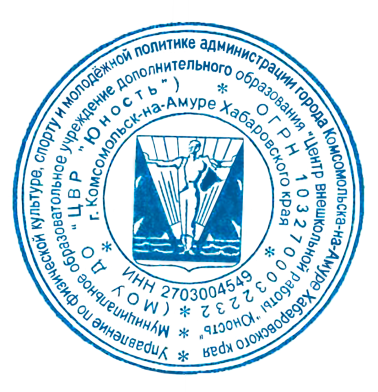 ДОПОЛНИТЕЛЬНАЯ ОБЩЕОБРАЗОВАТЕЛЬНАЯ ОБЩЕРАЗВИВАЮЩАЯ ПРОГРАММАхудожественной направленностиразноуровневаясетевая«Развитие артистизма у детей в процессе музыкально-ритмической деятельности»(срок реализации: 3 года)Возраст учащихся: 6-10 летАвтор - составитель:                    Гребенюк Светлана Алексеевна     педагог дополнительного образования г. Комсомольск – на - Амуре2024гСОДЕРЖАНИЕРаздел №1 Комплекс основных характеристик дополнительной общеобразовательной общеразвивающей программы                                                                                   1.1. Пояснительная записка                                                                                           стр.31.2. Цель и задачи программы                                                                                       стр.51.3. Учебный план 1 года обучения                                                                              стр.6                           Содержание программы                                                                                          стр.6       Планируемые результаты	стр.71.4. Учебный план 2 года обучения                                                                              стр.8       Содержание программы                                                                                          стр.9       Планируемые результаты                                                                                       стр.121.5. Учебный план 3 года обучения                                                                              стр.101.4. Содержание программы                                                                                          стр.111.5. Планируемые результаты                                                                                       стр.12Раздел №2 «Комплекс организационно – педагогических условий»:                                 2.1. Условия реализации программы   обучения                                                        стр.12                   2.2. Формы аттестации и контроля                                                                              стр.122.3. Формы представления материалов                                                                       стр.122.4. Оценочные материалы                                                                                           стр.132.5. Методическое обеспечение                                                                                   стр.13                                                                    2.6. Календарный учебный график 1 года обучения                                                 стр.15                                                            2.7. Календарный учебный график   2 года обучения                                               стр.19                      2.8. Календарный учебный график   3 года обучения                                               стр.24                        План воспитательной работы                                                                                 стр.30Приложение№1                                                                                                            стр.31Приложение№2                                                                                                            стр.32Список источников                                                                                                    стр.33Раздел № 1. Комплекс основных характеристик дополнительной общеобразовательной программы1.1. Пояснительная запискаДанная программа направлена на эстетическое воспитание, на развитие художественно - творческого потенциала, артистизма учащихся посредством музыкально-ритмической деятельности, навыков сценического движения, подачи музыкального произведения, воплощения художественного образа. Программа имеет художественную направленность, так как приобщает детей к искусству, способствует развитию художественного вкуса, артистизма и музыкально-ритмического слуха. Программа предусматривает основной и продвинутый уровень.Нормативно-правовое обеспечение дополнительной общеобразовательной общеразвивающей программы «Обучение эстрадному вокалу и хореографии»:Федеральный Закон от 29 декабря 2012 г. № 273 «Об образовании в Российской Федерации»;Концепция развития дополнительного образования детей (Распоряжение Правительства Российской Федерации от 4.09.2014 г. № 1726-р);Постановление Главного государственного санитарного врача Российской Федерации от 28.09.2020 г. № 28 «об утверждении санитарных правил СП 2.4. 3648-20 «Санитарно-эпидемиологические требования к организациям воспитания, обучения, отдыха и оздоровления детей и молодежи»;Приказ Минпросвещения России от 09.11.2018 г. № 196 «Об утверждении порядка организации и осуществления образовательной деятельности по дополнительным общеобразовательным программам»;письмо Министерства образования и науки Российской Федерации от 18 ноября 2015 г. № 09-3242 «О направлении информации» (вместе с «Методическими рекомендациями по проектированию дополнительных общеразвивающих программ (включая разноуровневые программы)»);Концепция персонифицированного дополнительного образования детей в Хабаровском крае. Утверждена распоряжением правительства от 05.08.2019 №645-рп;Стандарт услуги по организации и осуществлению образовательной деятельности по дополнительным общеобразовательным (дополнительным общеразвивающим) программам детям в организациях, осуществляющих образовательную деятельность, на территории Хабаровского края (приказ Министерства образования и науки Хабаровского края от 30.01.2019 № 2);Положение о дополнительной общеобразовательной программе, реализуемой в Хабаровском крае (приказ Министерства образования и науки Хабаровского края № 383 П от 26.09.2019);   -    Федеральный проект «Успех каждого ребёнка» с 1 октября 2018г-31 декабря 2024г. Формирование эффективной системы выявления, поддержки и развития способностей и талантов у детей и молодежи, основанной на принципах справедливости, всеобщности и направленной на самоопределение и профессиональную ориентацию всех обучающихся;  -     Распоряжения  Правительства Хабаровского края от 23 января 2015г №20-рп «О ходе реализации основных направлений государственной  молодёжной политики в Хабаровском крае». Концепция государственной молодёжной политики Хабаровского края на период до 2025 года,  разработана в целях обеспечения интересов общества и молодёжи Хабаровского края в области государственной молодёжной политики.  -     Устав МОУ ДО «ЦВР «Юность».Общеобразовательная программа «Развитие артистизма у детей в процессе музыкально-ритмической деятельности» разработана на основе:- государственных программ для внешкольных учреждений и общеобразовательных школ: «Учите детей петь» М., «Просвещение» 1988г.; «Певческая школа» В. В. Емельянова; «Сольное пение» Р. А. Жданова.Направленность.Программа обучения имеет художественную направленность.Актуальность программы.Проблемы развития артистических способностей у младших школьников на занятиях эстрадным вокалом обусловлена тем, что вокальное воспитание касается не только вопроса техничности исполнения музыкального материала певцом, но и требует навыков сценического движения, подачи произведения, воплощения художественного образа.  Эстрадное исполнительство соединяет в себе множество навыков: предполагает полную свободу и раскованность, умение владеть не только голосом, но и телом, умение передавать публике смысл песни, доносить до зрителя ее эмоционально-чувственный образ. Для формирования этих необходимых каждому эстрадному исполнителю навыков, их отработки и закрепления, ребенку требуются систематические занятия. Данная программа направлена на: - эмоциональное раскрепощение детей; 
- развитие речи и чистой дикции; 
- развитие музыкально-ритмических навыков.
Программа разноуровневая, строиться на основе создания игровой мотивации, что позволяет значительно активизировать учебную и творческую деятельность учащихся, увеличивает глубину усвояемости учебного материала, способствует выявлению и развитию творческого потенциала учащихся.Педагогическая целесообразность обусловлена тем, что развитие артистических способностей при занятии вокалом развивают художественные способности обучающихся, улучшают физическое развитие, эмоциональное состояние, улучшение воплощения художественного образа обучающихся.Новизна программы заключается в проектировании новой модели музыкального образования, соединении современных методик с личными наработками составителя программы и синтезировании методологических подходов к обучению детей подготовительной группы. Программа включает в себя изучение ритмики, работу с дыханием, речью, харизмой и сценическим движением. Занятия с вокалистами проводятся комплексно, делаются различные упражнения на развитие выразительности жестов и мимики, координации движений с речью, рассматриваются различные нюансы поведения на сцене и работы с микрофоном. Адресат программы:Программа рассчитана на учащихся от 6 до 10 лет. В студию принимаются учащиеся имеющие певческие данные согласно прослушиванию и отбору.Все учащиеся обязаны предоставить справку-допуск участкового врача-педиатра, копию свидетельства о рождении или паспорта, заявление от родителей.Объем и сроки реализации программы – 3 года: 108 учебных недели/ 576 часовДанная программа рассчитана на 3 года обучения для детей 6-10 лет. Режим занятий в неделю:Младшая группа (6-7 лет) – 1-ой год обучения – 4 часа;Средняя группа (8-10 лет) – 2-ий год обучения – 6 часов;Индивидуальная работа с солистами – 3 часа;Сводные репетиции – 4 часа.Количественный состав –15 человек в группе.Формы организации занятий: групповая, индивидуальная, сводные репетиции, дистанционная, учебное занятие, подготовка к концертному выступлению, беседа, практическая работа, игры на импровизациюПрограмма сетевая: подготовка к выступлениям, концертной деятельности, выездные мероприятия.1.2. Цель и задачи программыЦель: овладение знаниями и умениями необходимыми начинающему вокалисту в освоении вокально - интонационных, метроритмических и слуховых навыков.
Задачи: Предметные:- целенаправленное систематическое развитие музыкально-слуховых способностей ученика;- развитие обще эстетических способностей (воспитание музыкальной культуры детей, формирование музыкального вкуса, воспитание общей духовной культуры ученика);- познакомить с основами вокального мастерства; - способствовать развитию артистических способностей ученика.Метапредметные:- развивать музыкальный слух, музыкальную память, чувство ритма, внимание, мышление посредством включения в активную творческую деятельность, координацию движений.- привлечь родителей к сотрудничеству в развитии творчества детей, формировать элементы IT-компетенций, а именно работе в скайпе, зуме и электронной почте- обеспечить участие учащихся в конкурсном движении округа и города по развитию детского творчества.Воспитательные: - развивать уверенность в себе;- развивать познавательные интересы и творческие способности, внимание, память, логическое и творческое мышление;- прививать учащимся интерес к вокальному искусству;- воспитывать умение вести себя в коллективе;- развитие инициативы, активности и самостоятельности детей; - формировать культурные привычки в процессе группового общения со сверстниками и взрослыми.Уровень программы средний.1. 3. Учебный план 1 года обученияСодержание программыВводное занятие – 2 часа.Теория: Правила внутреннего распорядка, техника безопасности. Основные требования. Правила техники безопасности во время пения и при работе со звуковой аппаратурой. Основные правила бережного отношения к голосу, особенности и возможности голоса. Предмет, задачи, содержание программы. Работа над певческим дыханием. Выполнение упражнений на развитие дыхания – 10 ч.Теория: Беседа об охране голоса. Строение певческого аппарата. Дыхание. Типы дыхания.Практика: Выполнение упражнений на развитие певческого дыхания. Учить детей брать активное, короткое дыхание, утрированно произносить все согласные. Взаимосвязь звука и дыхания. Упражнения на правильное дыхание. Дыхательная гимнастика В. ЕмельяноваВыполнение артикуляционной гимнастики. Работа над четкой артикуляцией – 10 ч.Теория: Голосовые регистры. Певческая позиция. Артикуляционный аппарат.Практика: Артикуляционная гимнастика. Работа над гласными, согласными. Работа над воспитанием чувства метроритма – 20 ч.Теория: Пульс, метр. Сильная и слабая доли. Такт. Ритм. Длительности. Ритмические блоки.Практика: Исполнение небольших песен с движениями, использование хлопков. Знакомство детей с игрой на самостоятельное сочинение небольших ритмических рисунков. Ритмические упражненияДикция. Сценическая речь. Упражнения – скороговорки – 10 ч.Практика: Подготовка артикуляционного аппарата. Упражнения скороговорки. Постановка речи. Работа с дикцией.Раскрытие артистических способностей, работа с воображением и импровизацией – 36 ч.Практика: упражнения на раскрепощение, телесные практики. Работа с мимикой - «Маска, я Вас знаю».Формирование музыкально-слуховых и музыкально-образных представлений – 24 ч.Практика: учить детей эмоционально и выразительно передавать настроение песен, изображать животных. Учить детей менять движения в соответствии с музыкой. Развивать чувство уверенности в своих силах. Учить детей выступать на публике.Работа над эмоциональной выразительностью и подачей – 16 ч.Практика: Работа над интонацией и эмоциональной выразительностью. Работа над чувственно-эмоциональной окрашенностью звукаРабота над вокально-интонационными навыками – 4 ч.Практика: Теоретический анализ и знакомство с произведением. Осмысление произведения и создание собственной интерпретации.Подготовка к концертам – 14 ч.Практика: репетиции в группах, повторение репертуара. Участие в концертах. Работа с микрофонами, как его правильно держать при пении. Различие микрофонов. Правила работы в звукозаписывающей студии.Планируемые результаты первого года обученияМетапредметные:- привлекла родителей к сотрудничеству в развитии творчества детей;- сформировала элементы IT-компетенций, (работала в скайпе, зуме, с электронной почтой)- познакомила с правилами техники безопасности во время пения и при работе со звуковой аппаратурой;Предметные:- познакомила с основами вокального мастерства; - поспособствовала развитию музыкально-слуховых и артистических способностей ученикаЛичностные:-развила инициативность, уверенность в себе и самостоятельность;- привила учащимся интерес к вокальному искусству;- воспитала умение вести себя в коллективе; - сформировала культурные привычки в процессе группового общения со сверстниками и взрослыми.1.4. Учебный план 2 года обученияСодержание:Вводное занятие – 2 часа.Теория: Правила внутреннего распорядка, техника безопасности. Основные требования. Правила техники безопасности во время пения и при работе со звуковой аппаратурой. Основные правила бережного отношения к голосу, особенности и возможности голоса. Предмет, задачи, содержание программы. Работа над певческим дыханием. Выполнение упражнений на развитие дыхания – 12 ч.Теория: Беседа об охране голоса. Дыхание. Типы дыхания.Практика: Выполнение упражнений на развитие певческого дыхания. Восстановительная дыхательная гимнастика по методике Е.В. Лавровой. Выполнение артикуляционной гимнастики. Работа над четкой артикуляцией – 12 ч.Теория: Вокальное развитие в процессе артикуляции упражненийПрактика: Упражнения для мышц языка. Освобождаем зажатости языка и гортани. Упражнения для свободы верхней и нижней челюстей.Работа над воспитанием чувства метроритма – 18 ч.Теория: Понятие о метрической пульсации и темпе. Понятие о длительности звуков и ритме.Практика: Исполнение небольших песен с движениями, использование хлопков. Ритмические упражнения.Сценическая речь. Дикция. «Скороговорки в образе» – 10 ч.Практика: Подготовка артикуляционного аппарата. Упражнения скороговорки. Постановка речи. Работа с дикцией. Упражнения со звуками. “Скороговорки в образе”.Раскрытие артистических способностей, работа с воображением и импровизацией – 40 ч.Практика: упражнения на раскрепощение, телесные практики, работа с импровизацией и развитием артистических способностей. Упражнения по снятию психических и физических зажимов. Формирование музыкально-слуховых и музыкально-образных представлений – 24 ч.Теория: Структура музыкальности. Практика: Импровизационное звукоподражание. Применение «звучащих жестов» (термин Г. Кеетман): хлопки, притопы, шлепки, щелчки – это все звуки своего тела. Ориентирование в пространстве: движения по геометрическим фигурам, цепочкам, «змейкам», «восьмерке», а также со сменой направления и водящего.Работа над эмоциональной выразительностью и подачей – 24 ч.Практика: Интонация и ее компоненты. Ударение. Мелодика речиРабота над вокально-интонационными навыками – 12 ч.Практика: Работа над эмоционально-выразительным исполнением знакомых песен, работа над интонацией Развитие навыков сценической культуры. Работа над художественным образом в произведении – 22ч.Практика: раскрытие сценического образа произведения с помощью мимики, жестов, движений. Развивать способность удерживать внимание зрителей на всё время исполнения произведения. Подготовка к концертам – 42 чПрактика: работа по репертуару. Работа с микрофонами, как его правильно держать при пении. Различие микрофонов. Правила работы в звукозаписывающей студииПланируемые результаты второго года обученияМетапредметные:- сформировала художественно – эстетический вкус.-познакомила со средствами музыкальной выразительности;-познакомила с понятиями об основных сценического движениях;Предметные:- научила ритмично двигаться под музыку, владеть корпусом во время исполнения песни;- познакомила с основные позиции рук и ног, держать осанку, апломб, подбородок.Личностные:-развила уверенность в себе и самостоятельность;- привила учащимся интерес к вокальному искусству;- воспитала умение вести себя в коллективе; - сформировала культурные привычки в процессе группового общения со сверстниками и взрослыми. 1.5. Учебный план 3 года обученияСодержание:Вводное занятие – 2 часа.Теория: Правила внутреннего распорядка, техника безопасности. Основные требования. Правила техники безопасности во время пения и при работе со звуковой аппаратурой. Основные правила бережного отношения к голосу, особенности и возможности голоса. Предмет, задачи, содержание программы. Работа над певческим дыханием. Выполнение упражнений на развитие дыхания – 12 ч.Теория: Углубленное изучение элементов фонационного дыхания.Практика: Выполнение упражнений на развитие певческого дыхания. Комплекс упражнений по методу Сергея Шушарджана. Упражнение "Губная гармошка".Выполнение артикуляционной гимнастики. Работа над четкой артикуляцией – 12 ч.Теория: Артикуляционный аппарат. Культура, орфоэпия и логика речиПрактика: Артикуляционная гимнастика. Упражнения на выравнивание гласных и сглаживания регистровРабота над воспитанием чувства метроритма – 18 ч.Теория: Пульс, метр. Сильная и слабая доли. Такт. Ритм. Длительности. Ритмические блоки.Практика: Использование ритмослоговой системы и ритмодекламации в изученииритмических структур. Знакомство детей с игрой на самостоятельное сочинение небольших ритмических рисунков. Ритмические упражненияДикция. Сценическая речь. Упражнения – скороговорки – 10 ч.Практика: Дикционная разминка. Постановка речи. Упражнения для развития дикции. Задания на развитие дикцииРаскрытие артистических способностей, работа с воображением и импровизацией – 40 ч.Практика: упражнения на раскрепощение, телесные практики, работа с импровизацией и развитием артистических способностей. Театральные этюды.Формирование музыкально-слуховых и музыкально-образных представлений – 24 ч.Теория: Наглядно - образное мышление. Практика: Работа с ладовым чувством, способность к слуховому представлению, развитие музыкально-ритмического чувства.Работа над эмоциональной выразительностью и подачей – 24 ч.Практика: Работа над интонацией и эмоциональной выразительностью. Работа над развитием способности к самостоятельной трактовке исполняемых произведений. Усовершенствовать способность создания ярких подтекстовых образов, чтобы донести до зрителя основной текст произведения. Научить создавать сценический образ (коллективный и индивидуальный).Работа над вокально-интонационными навыками – 12 ч.Практика: Работа над эмоционально-выразительным исполнением знакомых песен, работа над интонацией. Работа с мимикой, выражением глаз, жестами и движениями.Развитие навыков сценической культуры. Работа над художественным образом в произведении – 22ч.Практика: раскрытие сценического образа произведения с помощью мимики, жестов, движений. Преодоление сценического волнения. Усовершенствовать вокально-двигательную координацию (сценическое движение, жесты во время исполнения произведений). Развить способность импровизировать на репетиционных занятиях и сцене, общаться со зрителем.Подготовка к концертам – 42 чПрактика: работа по репертуару. Работа с микрофонами, как его правильно держать при пении. Различие микрофонов. Правила работы в звукозаписывающей студии.Планируемые результаты третьего года обученияМетапредметные:- усовершенствовали работу речевого аппарата, четко знают основные приемы произнесения согласных, гласных;- усовершенствовали приемы энергетической отдачи на сцене и «захвате» зрительского внимания, используют их во время выступлений;- умеют самостоятельно трактовать образы исполняемых произведений;- научатся создать подтекстовый образ произведения;- усовершенствовали вокально-двигательную координацию;- развили способность импровизировать на репетиционных занятиях и сцене.Предметные:- улучшили показатели эмоциональной отдачи при исполнении произведений согласно авторскому замыслу;- научились работе со зрителем и сценической вокальной и двигательной импровизации;- приобрели навыки определенного образа в исполнении песни.Личностные:-развила уверенность в себе и самостоятельность;- прививать учащимся интерес к вокальному искусству;- воспитывать умение вести себя в коллективе; - формировать культурные привычки в процессе группового общения со сверстниками и взрослыми. - научила давать критическую оценку своему исполнению;Раздел 2. Комплекс организационно - педагогических условий2.1. Условия реализации программыМатериально-техническое оснащение Для реализации данной программы необходим кабинет, в котором имеется музыкальный инструмент, 16 стульев, магнитола (для работы с фонограммами), наглядные пособия по разделу «Музыкальная грамота» и теме «Строение голосового аппарата», аудиозаписи, нотный материал, методические пособия, актовый зал, оснащенный микрофонами, специальной усилительной и осветительной аппаратурой.Для обеспечения реализации данной программы необходимо наличие педагога с музыкально-педагогическим образованием и звукооператора. Для реализации электронного обучения и дистанционных образовательных технологий необходимо наличие компьютера с выходом в Интернет, соответствующего программного обеспеченияПеречень методических материалов, необходимых для реализации программы- фонограммы (музыкальное сопровождение на флеш-носителях, CD- дисках- игры и развивающие упражненияМетодическая литература 2.2. Формы аттестации и контроляучастие в концерте;основная форма контроля деятельности учащихся: наблюдение.           2.3. Формы представления материала: групповая, индивидуальная, сводные репетиции, дистанционная.Сводные репетиции проводятся при подготовке к выступлению в различных концертах.В программе отводятся учебные часы индивидуальной работы с солистами. Время, отведенное для индивидуальной работы, педагог может использовать для дополнительных занятий с вновь принятыми (поступившими).2.4. Оценочные материалыСистема отслеживания результатов включает в себя:Диагностическая карта (Приложение № 1).Мониторинг (Приложение№2)Отслеживание результативности освоения программного материала осуществляется в течение всего периода обучения на занятиях, также постановочной и репетиционной работы. Уровень освоения программного материала определяется по диагностической карте.Высокий уровень освоения программы: материал освоен полностью; наблюдается точность, музыкальность и выразительность артистизм при исполнения вокальных произведений, высокий навык работы в коллективе.Средний уровень освоения программы: неполное владение материалом, недостаточно точное исполнение музыкально-ритмических и творческих заданий с точки зрения координации движений и музыкальности, раскрытия артистических способностей, умение работать в коллективе.Низкий уровень освоения программы: слабое усвоение материала, неточное исполнение музыкально-ритмических и творческих заданий, навык работы в коллективе развит недостаточно.2.5. Методическое обеспечение На занятиях применяются наглядные, словесные, практические и частично-поисковые методы обучения. Наглядный метод используется при показе иллюстративного материала, например, при изучении строения гортани, работы диафрагмы и при демонстрации педагогом образовательного материала.Словесный метод включает в себя объяснение, рассказ, сравнение, замечание, распоряжение, анализ. В работе этот метод должен быть доступным для восприятия учащихся.К практическим методам обучения можно отнести тренинги, вокально-хоровые упражнения. Их можно разделить на две группы. К первой относятся те, которые применяются развития музыкально-ритмических способностей.Упражнения второй группы направлены на раскрытие артистических способностей.Частично-поисковые методы позволяют учащимся осуществлять индивидуальный и коллективный поиск, выбор костюмов, освещения и оформления сцены.На занятиях используются такие приемы, как комплекс упражнений по методу Сергея Шушарджана. Упражнение "Губная гармошка". Применение «звучащих жестов» (термин Г. Кеетман): хлопки, притопы, шлепки, щелчки – это все звуки своего тела. Ориентирование в пространстве: движения по геометрическим фигурам, цепочкам, «змейкам», «восьмерке», а также со сменой направления и водящего.При изучении программного материала создаются ситуации успеха, взаимопомощи. После концертных выступлений обязательно должна осуществляться рефлексия.Занятия по программе органично сочетают в себе учебный процесс с концертной деятельностью, т.е. каждый участник будет иметь исполнительскую практику, возможность выступить перед зрительской аудиторией.Распределение учебного материала в программе довольно условно и зависит от уровня подготовки обучающихся и времени, необходимого на решение поставленных задач. На протяжении всех лет обучения необходимо развивать у учащихся тембровое чувство и мышление, пополнять ресурс выразительности исполнения вокальных произведений, создавать условия, в которых ребенок испытывает радость ощущения исполнительской свободы и творческого комфорта.В конце каждого учебного года проводятся отчетные концерты, где исполняются песни, разученные в течение года.Дополнительными формами занятий являются: - прослушивание аудиозаписей и просмотр видеозаписей выступлений профессиональных певцов и детских вокальных коллективов; - посещение концертных залов, музеев, театров с последующим обсуждением с учащимися; творческие встречи и обмен концертными программами с различными детскими вокальными коллективами; - концертные выступления и гастрольные поездки; - запись фонограмм в студийных условиях.Методы обучения:словесный (объяснение, беседа, рассказ, анализ музыкального и художественного произведения);наглядный: показ педагогом движений;практический: упражнения, репетиции, концерт.Каждое занятие строится по схеме:1. Настройка (подготовка, разогрев голосового аппарата) певческих голосов: комплекс упражнений для работы над певческим дыханием:· дыхательные гимнастики (10 мин.) - по системе Стрельниковой;· речевые упражнения (10 мин.) – для активизации дикции, артикуляции;2. Работа над развитием артистических способностей / Работа над воспитанием чувства метроритма· упражнения на раскрепощение, телесные практики, работа с импровизацией и развитием артистических способностей, театральные этюды. (20 мин.) / Использование ритмослоговой системы и ритмодекламации в изучении ритмических структур. Знакомство детей с игрой на самостоятельное сочинение небольших ритмических рисунков. Ритмические упражнения3. Подведение итогов:· анализ занятия – результат «успеха» решение задач на занятии, подведение итогов. (4 мин.);· задание на дом (1 мин.).Психологическое обеспечение программы включает в себя следующие компоненты:Создание комфортной, доброжелательной атмосферы на занятиях;Проведение психологического тестирования с целью выявления направленности личности;Побуждение творческого воображения учащихся к практической и творческой деятельности; Применение индивидуальных групповых и массовых форм обучения.2.6 Календарный учебный график первого года обучения2.7 Календарный учебный график второго года обучения2.8 Календарный учебный график третьего года обученияПлан по воспитательной работы на учебный год.Приложение №1Мониторинг образовательного уровня воспитанников кружкаПриложение №2Диагностическая картаПедагог Гребенюк Светлана АлексеевнаСписок литературы.1. Стулова Г. П. Акустико-физиологические основы вокальной работы сдетским хором. - М.: Классикс стиль, 2005.2. Н. Н Лавров. «Дыхание по Стрельниковой». Р-Д. «Феникс»,2004Воробьѐва С. Б., «Упражнения на дыхание для подготовки певческого аппарата к активной работе» 3. Данилова Ю.А. «Работа над певческим дыханием в хоровом пении» Методическоесообщение. Журнал «Педагогический мир», 2011
4. Брауддо И.А. Артикуляция. - Л:1964г.5. Буденная Т.В. Логопедическая гимнастика. М: 2009г.6. Виноградов. В. Работа над дикцией в хоре – М.: 1967г.7. Груздева З.Г. Руководство по технике речи. - М.: 1966г.8. Кодзасов С.В. Общая фонетика. – М: 2001г.9. Комиссаров О.В. Фонетический метод в формировании вокально – артикуляционных навыков у учащихся младших классов. - Москва, 1983. - 223 с. + Прил. (289 с.: ил.)10. Косинова М.К. Уроки логопеда. Игры для развития речи. – М.: 2004г.11. Краузе Е.Н. Логопедический массаж и артикуляционная гимнастика. М: 2007г.12. Леонарди Е.И. Дикция и орфоэпия. Сборник упражнений по сценической речи. М: 1967г.13. Матусевич М.А. Альбом артикуляций звуков русского языка. – М.:1963г.14. Науменко Г. Книга за книгой. Тридцать три Егорки. Русские народные скороговорки. - Санкт-Петербург: 1989г.15. Новиковская О.А. Скороговорки и чистоговорки для развития речи. М: 2009г.16. Саричева Е.А. «Техника сценической речи». М.: 2013г.17. Скалозуб Л.Г. Динамика звукообразования. - Киев: 1979г.18. Соболев А.С. Речевые упражнения на уроках пения. Пособие для, учителей пения. М-Л., «Просвещение»: 1965.18. Сорокин В.Н. Теория речеобразования. М.: 1985г.19. Чистович Л.А. Артикуляция и восприятие – М: 1965г.20. Бажанова Р. К. Феномен артистизма в контексте современной культуры // Фундаментальные проблемы культурологии: 2 т. / отв. ред. Д. Л. Спивак. СПб. : Алетейя, 2008. С. 274-282.21. Бархатова И.Б. постановка голоса эстрадного вокалиста. Метод диагностики проблем: Учебное пособие. СПб. : Лань, 2015. 64 с.22. Булатова О.С. Педагогический артистизм: учеб. пособие для студентов высш. пед. учеб. заведений. М. : Академия, 2001. 240с.23. Ветлугина Н. А. Музыкальное развитие ребенка. М. : Просвещение,1967. 415 с.24. Волобуева А.С. Артистизм вокалиста как результат педагогической работы // Сборник материалов третьего всероссийского с международным участием научного студенческого форума факультета искусств / гл. ред. М.Л. Космовская. Курск, 2017. С. 105-108. 25. Выготский Л.С. Воображение и творчество в детском возрасте: Психологический очерк. 3-е изд. М.: Просвещение, 1991. 93 с.26. Гиппиус С.В. Актёрский тренинг. Гимнастика чувств. СПб.: ПраймЕВРОЗНАК, 2007. 377 с.27. Гребельная В.М. Работа режиссера над пластической выразительностью актера при постановке эстрадного вокального номера // Театр. Живопись. Кино. Музыка. М.: Российский университет театрального искусства – ГИТИС, 2011. №1. С. 46-6128. Изюрова О.С. Детская вокальная эстрада в системе дополнительного образования // Известия Российского государственного педагогического университета им. А. И. Герцена: научный журнал, 2009. №102. С. 184-187.29. Кнебель М. О. Слово о творчестве актера: Учебное пособие. СПб. : Лань, 2017. 152 с.30. Козлов Н.И. О пластической культуре эстрадного вокалиста // Известия российского государственного педагогического университета им. А.И. Герцена. СПб. : Российский государственный педагогический университет им.31. Люблинская А. А. Детская психология. Учебное пособие для студентов педагогических ин-тов. М.: Просвещение, 1971. 415 с.32. Майковская Л.С. Подготовка будущих учителей музыки к художественно-коммуникативной деятельности (артистизм действий): канд. пед. наук. Московский педагогический государственный университет имени В.И. Ленина, Москва: 1992. 16 с. 33. Медушевский В.В. Интонационная форма музыки. М.: Композитор, 1993. 262 с.34. Мейерхольд В.Э. Статьи. Письма. Речи. Беседы. Ч. 2. 1917-1939. М.: Искусство, 1968. 643 с.35. Морозов В.П. Искусство и наука общения: невербальная коммуникация. М.: Институт психологии РАН, 1998. 163 с.36. Мухина В. С. Возрастная психология. Феноменология развития: учебник для студ. высш. учеб. заведений. 10-е изд., перераб. и доп. М.: Академия, 2006. 608 с. 37. Назайкинский Е.В. О психологии музыкального восприятия. М. : Музыка, 1972. 380 с.Интернет-ресурсыhttp://shkola/dopolnitelnoe-obrazovaniehttp://pandia.ru/text/78/070/66683.phphttp://thelib.ru/books/pekerskaya_em/vokalniy_bukvar-read.html https://almanahpedagoga.ru/servisy/publik/publ?id=13584https://kopilkaurokov.ru/muzika/uroki/urok-artikuliatsiia-kakvazhnieishieie-usloviie-raboty-nad-vokal-nym-proizviedieniiemhttp://nova56.ru/highschool/vocarthttps://intolimp.org/publication/artikuliatsiia-i-diktsiia-kakvazhnyie-sostavliaiushchiie-mietodiki-vokal-nogho.htmlhttps://docplayer.ru/58488848-Metodicheskaya-razrabotkaotkrytogo-zanyatiya-na-temu-dikciya-i-artikulyaciya-kakvazhneyshee-uslovie-raboty-nad-vokal proizvedeniem.htmlРАССМОТРЕНОна заседанииметодического объединенияПротокол № 1от « 29 »      02    2024г. СОГЛАСОВАНОпедагогическим советомМОУ ДО «ЦВР «Юность»Протокол № от « 29  »     02       2024г. УТВЕРЖДАЮ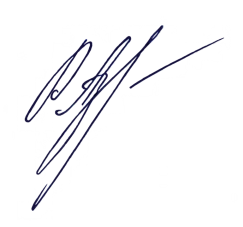 Директор МОУ ДО«ЦВР «Юность»________ А.Л. РусаковаПриказ№31/1от « 29  »   02     2024г. ПериодПродолжительность занятийКоличество занятий в неделюКоличество часов в неделюКоличество недельКоличество часов в год1-й год обучения2 ч (по 45 мин)24361442-й год обучения2 ч (по 45 мин)36362163-й год обучения2 ч (по 45 мин)3636216ИТОГО108576Разделы и темыКоличество часовКоличество часовКоличество часовФормы контроляРазделы и темыТеорияПрактикавсегоФормы контроля1.Вводное занятие2-2ПрослушиваниеМузыкально-ритмическая деятельность – 50 чОтчетное прослушивание с микрофоном2.Работа над певческим дыханием. Выполнение упражнений на развитие дыхания.46103.Выполнение артикуляционной гимнастики. Работа над четкой артикуляцией. 46104.Работа над воспитанием чувства метроритма. 614205.Дикция. Сценическая речь. Упражнения – скороговорки.-1010Работа над развитием артистических способностей – 80 чОтчетное прослушивание и просмотр номера6.Раскрытие артистических способностей, работа с воображением и импровизацией.630367.Формирование музыкально-слуховых и музыкально-образных представлений.420248.Работа над эмоциональной выразительностью и подачей.214169.Работа над вокально-интонационными навыками-4410.Подготовка к концертам – 14 чРепетиции-1010Концертные выступления-44Отчетный концертИТОГО:26118144№ п/пРазделы и темыКоличество часовКоличество часовКоличество часовФормы контроля№ п/пРазделы и темыТеорияПрактикаВсего1Вводное занятие2-2ПрослушиваниеМузыкально-ритмическая деятельность – 52чОтчетное прослушивание с микрофоном2.Работа над певческим дыханием. Выполнение упражнений на развитие дыхания.210123.Выполнение артикуляционной гимнастики. Работа над четкой артикуляцией. 210124.Работа над воспитанием чувства метроритма. 216185.Сценическая речь. Дикция. «Скороговорки в образе»-1010Работа над развитием артистических способностей – 122 чОтчетное прослушивание и просмотр номера6.Раскрытие артистических способностей, работа с воображением и импровизацией.-40407.Формирование музыкально-слуховых и музыкально-образных представлений.420248.Работа над эмоциональной выразительностью и подачей.222249.Работа над вокально-интонационными навыками.2101210.Развитие навыков сценической культуры. Работа над художественным образом в произведении.2202211.Подготовка к концертам – 42 чОтчетный концертРепетиции, сводные репетиции-2626Концертные выступления-1616ИТОГО:16200216№ п/пРазделы и темыКоличество часовКоличество часовКоличество часовФормы контроля№ п/пРазделы и темыТеорияПрактикаВсего 1Вводное занятие2-2ПрослушиваниеМузыкально-ритмическая деятельность – 52чОтчетное прослушивание с микрофоном2.Работа над певческим дыханием. Выполнение упражнений на развитие дыхания.210123.Выполнение артикуляционной гимнастики. Работа над четкой артикуляцией. 210124.Работа над воспитанием чувства метроритма. 216185.Дикция. Сценическая речь. Упражнения – скороговорки.-1010Работа над развитием артистических способностей – 122 чОтчетное прослушивание и просмотр номера6.Раскрытие артистических способностей, работа с воображением и импровизацией.-40407.Формирование музыкально-слуховых и музыкально-образных представлений.420248.Работа над эмоциональной выразительностью и подачей.222249.Работа над вокально-интонационными навыками.2101210.Развитие навыков сценической культуры. Работа над художественным образом в произведении.2202211.Подготовка к концертам – 42 чОтчетный концертРепетиции, сводные репетиции-2626Концертные выступления-1616ИТОГО:16200216№ДатаТема, разделФорма обученияКол-во часовКол-во часовКол-во часовКол-во часовФорма контроляФорма контроля№ДатаТема, разделФорма обученияВсего Теория Практика СентябрьВводное занятие. Инструктаж по технике безопасности. Диагностика учащихсяГрупповая22-Прослушивание голосов. Прохлопывание ритмического рисунка.Индивидуальное2-2Работа над певческим дыханием. Выполнение упражнений на развитие дыхания.Групповая2-2Развитие эмоциональности. Вокальная и двигательная импровизация.Групповая22-Беседа об охране голоса. Строение певческого аппарата.Групповая22-Работа над ритмическими особенностями исполняемых произведений.Групповая2-2Короткое и задержанное дыхание. Взаимосвязь звука и дыхания. Дыхательная гимнастика В. ЕмельяноваГрупповая2-2Артикуляционная гимнастика. Работа над гласными, согласными.Групповая2-2ОктябрьДиапазон голоса. Разучивание упражнений по разогреву. Индивидуальное211Дикция. Сценическая речь. Упражнения – скороговорки.Групповая211Формирование музыкально-слуховых и музыкально-образных представленийГрупповая211Работа над эмоциональной отдачей при исполнении. Вокально-двигательная импровизация.Групповая211Работа над эмоциональной отдачей при исполнении. Вокально-двигательная импровизация.Групповая2-2Звукообразование. Голосовые регистры. Работа над гласными.Индивидуальное211Певческая позиция. Артикуляционный аппарат. Работа над согласными.Групповая211Работа над текстом. Артикуляционные и дикционные тренингиГрупповая211Голосовые регистры. Певческая позиция. Работа над текстами песенного репертуараГрупповая211НоябрьГолосовые регистры. Певческая позиция. Работа над текстами песенного репертуараИндивидуальное211Работа над певческим дыханием. Выполнение упражнений на развитие дыхания.Групповая211Работа над вокально-интонационными навыкамиГрупповая2-2Подбор средств музыкальной выразительности, необходимых для раскрытия образа произведений.Групповая2-2Разучивание текста исполняемых произведений. Решение артикуляционных и дикционных проблемГрупповая2-2Работа над ритмическими особенностями исполняемых произведений.Групповая2-2Репетиции к дню Матери. Работа над гласными и согласнымиИндивидуальное2-2Репетиции к дню Матери. Работа над гласными и согласными2-2Концерт, посвященный Дню матери.2-2ДекабрьПевческая позиция. Артикуляционный аппарат. Работа над гласными, согласными.Индивидуальное2-2Певческая позиция. Артикуляционный аппарат. Работа над гласными, согласными.Групповая2-2Подготовка артикуляционного аппарата. Дикция.Групповая211Работа над эмоциональной отдачей при исполнении. Вокально-двигательная импровизация.Групповая211Подготовка артикуляционного аппарата. ДикцияГрупповая211Работа над ритмическими особенностями исполняемых произведений.Групповая211Подготовка артикуляционного аппарата. Упражнения скороговоркиГрупповая2-2ЯнварьЭлементы музыкальной грамотности.Индивидуальное22-Упражнения на развитие музыкального слуха, памяти.Групповая211Упражнения на развитие музыкального слуха, памяти.Групповая211Упражнения на развитие музыкального слуха, памяти. Разучивание репертуара.Групповая2-2Дикционные и артикуляционные приёмы, правильная речь исполнителяГрупповая2-2Работа над ритмическими особенностями исполняемых произведений.Групповая2-2ФевральРабота над ритмическими особенностями исполняемых произведений.Индивидуальное2-2Работа над ритмическими особенностями исполняемых произведений.Групповая2-2Упражнения на развитие музыкального слуха, памяти. Разучивание репертуара.Групповая2-2Работа над эмоциональной отдачей при исполнении. Импровизация в ходе исполнения.Групповая2-2Упражнения на развитие музыкального слуха, памяти. Разучивание репертуара.Групповая2-2Работа над певческим дыханием. Выполнение упражнений на развитие дыхания.Индивидуальное2-1Работа над вокально-интонационными навыкамиГрупповая2-1МартПодбор средств музыкальной выразительности, необходимых для раскрытия образа произведений.Групповая2-1Разучивание текста исполняемых произведений. Решение артикуляционных и дикционных проблемГрупповая2-1Освоение песенных навыков. Работа по репертуару.Групповая2-2Освоение песенных навыков. Работа по репертуару.Групповая2-2Концерт, посвященный Международному женскому днюГрупповая2-2Освоение песенных навыков. Работа по репертуару.Групповая2-2Освоение песенных навыков. Работа по репертуару.Групповая2-2Упражнения на раскрепощение, телесные практики.Групповая2-2Упражнения на раскрепощение, телесные практики.Индивидуальное2-2АпрельОсвоение песенных навыков. Работа по репертуару.Индивидуальное2-2Теоретический анализ и знакомство с произведением. Индивидуальное2-2Осмысление произведения и создание собственной интерпретации.Индивидуальное2-2Теоретический анализ и знакомство с произведением. Индивидуальное2-2Осмысление произведения и создание собственной интерпретации.Индивидуальное2-2Освоение песенных навыков. Работа по репертуару.Индивидуальное2-2Работа над интонацией и эмоциональной выразительностью. Групповая2-2Упражнения на раскрепощение, телесные практики.Групповая2-2МайРабота над чувственно-эмоциональной окрашенностью звукаИндивидуальное2-2Освоение песенных навыков. Работа по репертуару.Индивидуальное2-2Репетиция концерту, посвященного Дню ПобедыГрупповая2-2Репетиция концерту, посвященного Дню ПобедыГрупповая2-2Концерт, посвященный Дню ПобедыГрупповая2-2Разучивание произведений.Групповая2-2Разучивание произведений.Групповая2-2Разучивание произведений.Групповая2-2Репетиция концерту, посвященного Дню защиты детейГрупповая2-2Репетиция концерту, посвященного Дню защиты детейГрупповая2-2Концерт, посвященный Дню защиты детейГрупповая2-2ИТОГО:14424120№ДатаТема, разделФорма обученияКол-во часовКол-во часовКол-во часовФорма контроля№ДатаТема, разделФорма обученияВсего Теория Практика СентябрьВводное занятие. ТБ во время пения. Требования к занятиям.Групповая22-Прослушивание голосов. Знакомство с понятием эстрадная песня. Прослушивание примеров эстрадного исполненияИндивидуальное2-2Певческая установка. Посадка певца, положение корпуса, головы.Групповая2-2Знакомство с творчеством популярных детских эстрадных коллективов. Прослушивание аудиозаписейГрупповая22-Работа над ритмическими особенностями исполняемых произведений.Групповая22-Работа над ритмическими особенностями исполняемых произведений.Групповая2-2Работа над ритмическими особенностями исполняемых произведений.Групповая2-2Ориентирование в пространстве: движения по геометрическим фигурам, цепочкам, «змейкам», «восьмерке», а также со сменой направления и водящего.Групповая2-2ОктябрьУпражнения на раскрепощение, телесные практики, работа с импровизацией и развитием артистических способностей. Упражнения по снятию психических и физических зажимов.Индивидуальное211Работа над дикцией и артикуляцией. Работа над особенностями произношения при пении (напевность гласных, умение их округлять, стремление к чистоте звучания неударных гласных) быстрое и чёткое выговаривание согласныхГрупповая211Работа над дикцией и артикуляцией. Работа над особенностями произношения при пении (напевность гласных, умение их округлять, стремление к чистоте звучания неударных гласных) быстрое и чёткое выговаривание согласныхГрупповая211Работа над певческим дыханием. Отработка дыхания перед началом пения. Одновременный вдох и начало пения. Различные характеры дыхания перед началом пения в зависимости перед характером исполняемого произведения: медленное, быстрое. Смена дыхания в процессе пения.Групповая211Разучивание мелодии репертуарной песни. Разбор динамических оттенков и смысловых ударений в песнеГрупповая2-2Разучивание мелодии репертуарной песни. Разбор динамических оттенков и смысловых ударений в песнеИндивидуальное211Пение произведения в характере. Исправление ошибок в голосоведении и дыхании.Групповая211Пение произведения в характере. Исправление ошибок в голосоведении и дыхании.Групповая211Импровизационное звукоподражание. Применение «звучащих жестов» (термин Г. Кеетман): хлопки, притопы, шлепки, щелчки – это все звуки своего тела. Групповая211НоябрьПение произведения в характере. Исправление ошибок в голосоведении и дыхании.Индивидуальное211Пение произведения в характере. Исправление ошибок в голосоведении и дыхании.Групповая211Работа над гласными, согласными. Разучивание текста песен по фразам, в темпоритме.Групповая2-2Упражнения на раскрепощение, телесные практики, работа с импровизацией и развитием артистических способностей. Упражнения по снятию психических и физических зажимов.Групповая2-2Работа над ритмическими особенностями исполняемых произведений.Групповая2-2Работа над эмоциональной выразительностью и подачей. Интонация и ее компоненты. Ударение. Мелодика речиГрупповая2-2Работа над ритмическими особенностями исполняемых произведений.Индивидуальное2-2Формирование музыкально-слуховых и музыкально-образных представлений. Структура музыкальности. Импровизационное звукоподражание.2-2Концерт, посвященный Дню матери.2-2ДекабрьРабота над эмоциональной выразительностью и подачей. Интонация и ее компоненты. Ударение. Мелодика речиИндивидуальное2-2Раскрытие артистических способностей, работа с воображением и импровизациейГрупповая2-2Постановка речи. Работа с дикцией. Упражнения со звуками. “Скороговорки в образе”.Групповая211Работа над эмоциональной выразительностью и подачей. Интонация и ее компоненты. Ударение. Мелодика речиГрупповая211Отработка постановки корпуса и рук при пении в микрофон. Групповая211Разучивание репертуарной песни. Отработка голосоведения, динамических оттенков и цезурГрупповая211Раскрытие артистических способностей, работа с воображением и импровизациейГрупповая2-2ЯнварьФормирование музыкально-слуховых и музыкально-образных представлений. Структура музыкальности. Импровизационное звукоподражание.Индивидуальное22-Работа над дикцией и артикуляцией. Работа над особенностями произношения при пении (напевность гласных, умение их округлять, стремление к чистоте звучания неударных гласных) быстрое и чёткое выговаривание согласныхГрупповая211Формирование вокальных навыков в жанре эстрадного пенияГрупповая211Формирование вокальных навыков в жанре эстрадного пенияГрупповая2-2Формирование вокальных навыков в жанре эстрадного пенияГрупповая2-2Формирование вокальных навыков в жанре эстрадного пенияГрупповая2-2ФевральПостановка речи. Работа с дикцией. Упражнения со звуками. “Скороговорки в образе”.Индивидуальное2-2Упражнения для мышц языка. Освобождаем зажатости языка и гортани. Групповая2-2Работа над четкой артикуляцией. Упражнения для свободы верхней и нижней челюстей.Групповая2-2Работа над эмоциональной отдачей при исполнении. Вокально-двигательная импровизация.Групповая2-2Постановка речи. Работа с дикцией. Упражнения со звуками. “Скороговорки в образе”.Групповая2-2Работа на сцене. Работа с микрофоном с отработкой положения рук. Движение корпусаИндивидуальное2-1Работа на сцене. Работа с микрофоном с отработкой положения рук. Движение корпусаГрупповая2-1МартОтработка на сцене движениякорпуса, положение рук при пении, положение ног. Движение под мелодию репертуарной песниГрупповая2-1Пение учебно-тренировочного материала с введением элементов хореографии в рамках жанра эстрадной песни.Групповая2-1Формирование музыкально-слуховых и музыкально-образных представлений. Структура музыкальности. Импровизационное звукоподражание.Групповая2-2Работа над дикцией и артикуляцией. Работа над особенностями произношения при пении (напевность гласных, умение их округлять, стремление к чистоте звучания неударных гласных) быстрое и чёткое выговаривание согласных.Групповая2-2Концерт, посвященный Международному женскому днюГрупповая2-2Раскрытие темы. Что такое «имидж». Как он влияет на человека.Групповая2-2Раскрытие темы на примерах известных певцов. Индивидуальный имидж. Формирование сценической культурыГрупповая2-2Раскрытие темы на примерах известных певцов. Индивидуальный имидж. Формирование сценической культурыГрупповая2-2Сценический костюм. Отображение стиля, смысла в песне через костюм.Индивидуальное2-2АпрельГрим как инструмент подчеркивающий образ исполнителя. Правила нанесение гримаИндивидуальное2-2Грим как инструмент подчеркивающий образ исполнителя. Правила нанесение гримаИндивидуальное2-2Формирование чувства ансамбля. Выработка активного унисона.Индивидуальное2-2Работа над выразительным исполнением произведения. Создание собственного образа в песнеИндивидуальное2-2Формирование сценической культуры. Работа с фонограммой. Пение под фонограмму. Развитие артистических способностей детей, их умения работать с микрофонами на стойкахИндивидуальное2-2Повторение всех репертуарных песен. Устранение ошибок в исполнении. Повторение текстов. Пение в характере с разученными хореографическими движениями. Пение под фонограмму «минус». Подбор сценических костюмов и атрибутов. Работа с микрофонами -у стойки и в руке.Индивидуальное2-2Формирование сценической культуры. Работа с фонограммой. Пение под фонограмму. Развитие артистических способностей детей, их умения работать с микрофонами на стойкахГрупповая2-2Отчетный концертГрупповая2-2МайПодбор патриотических репертуарных песен. Разучивание и исполнение. Пение репертуара на сцене. Пение в характере.Индивидуальное2-2Освоение песенных навыков. Работа по репертуару.Индивидуальное2-2Репетиция концерту, посвященного Дню ПобедыГрупповая2-2Репетиция концерту, посвященного Дню ПобедыГрупповая2-2Концерт, посвященный Дню ПобедыГрупповая2-2Формирование сценической культуры. Работа с фонограммой. Пение под фонограмму. Развитие артистических способностей детей, их умения работать с микрофонами на стойкахГрупповая2-2Постановка речи. Работа с дикцией. Упражнения со звуками. “Скороговорки в образе”.Групповая2-2Работа над четкой артикуляцией. Упражнения для свободы верхней и нижней челюстей.Групповая2-2Репетиция концерту, посвященного Дню защиты детейГрупповая2-2Репетиция концерту, посвященного Дню защиты детейГрупповая2-2Концерт, посвященный Дню защиты детейГрупповая2-2ИТОГО:21616200№ДатаТема, разделФорма обученияКол-во часовКол-во часовКол-во часовФорма контроля№ДатаТема, разделФорма обученияВсего Теория Практика СентябрьВводное занятие. ТБ во время пения. Требования к занятиям.Групповая22-Прослушивание голосов. Знакомство с понятием эстрадная песня. Прослушивание примеров эстрадного исполненияИндивидуальное2-2Певческая установка. Посадка певца, положение корпуса, головы.Групповая2-2Выполнение упражнений на развитие певческого дыхания. Комплекс упражнений по методу Сергея Шушарджана. Упражнение "Губная гармошка".Групповая22-Работа над ритмическими особенностями исполняемых произведений.Групповая22-Использование ритмослоговой системы и ритмодекламации в изученииритмических структур. Групповая2-2Знакомство детей с игрой на самостоятельное сочинение небольших ритмических рисунков. Ритмические упражненияГрупповая2-2Ориентирование в пространстве: движения по геометрическим фигурам, цепочкам, «змейкам», «восьмерке», а также со сменой направления и водящего.Групповая2-2ОктябрьУпражнения на раскрепощение, телесные практики, работа с импровизацией и развитием артистических способностей. Упражнения по снятию психических и физических зажимов.Индивидуальное211Работа над дикцией и артикуляцией. Работа над особенностями произношения при пении (напевность гласных, умение их округлять, стремление к чистоте звучания неударных гласных) быстрое и чёткое выговаривание согласныхГрупповая211Работа над дикцией и артикуляцией. Работа над особенностями произношения при пении (напевность гласных, умение их округлять, стремление к чистоте звучания неударных гласных) быстрое и чёткое выговаривание согласныхГрупповая211Выполнение упражнений на развитие певческого дыхания. Комплекс упражнений по методу Сергея Шушарджана. Упражнение "Губная гармошка".Групповая211Разучивание мелодии репертуарной песни. Разбор динамических оттенков и смысловых ударений в песнеГрупповая2-2Разучивание мелодии репертуарной песни. Разбор динамических оттенков и смысловых ударений в песнеИндивидуальное211Работа над интонацией и эмоциональной выразительностью. Работа над развитием способности к самостоятельной трактовке исполняемых произведений. Групповая211Усовершенствовать способность создания ярких подтекстовых образов, чтобы донести до зрителя основной текст произведения. Научить создавать сценический образ (коллективный и индивидуальный).Групповая211Импровизационное звукоподражание. Применение «звучащих жестов» (термин Г. Кеетман): хлопки, притопы, шлепки, щелчки – это все звуки своего тела. Групповая211НоябрьПение произведения в характере. Исправление ошибок в голосоведении и дыхании.Индивидуальное211Пение произведения в характере. Исправление ошибок в голосоведении и дыхании.Групповая211Работа над гласными, согласными. Разучивание текста песен по фразам, в темпоритме.Групповая2-2Упражнения на раскрепощение, телесные практики, работа с импровизацией и развитием артистических способностей. Упражнения по снятию психических и физических зажимов.Групповая2-2Работа над ритмическими особенностями исполняемых произведений.Групповая2-2Работа над эмоциональной выразительностью и подачей. Интонация и ее компоненты. Ударение. Мелодика речиГрупповая2-2Работа над ритмическими особенностями исполняемых произведений.Индивидуальное2-2Формирование музыкально-слуховых и музыкально-образных представлений. Структура музыкальности. Импровизационное звукоподражание.2-2Концерт, посвященный Дню матери.2-2ДекабрьРабота над эмоциональной выразительностью и подачей. Интонация и ее компоненты. Ударение. Мелодика речиИндивидуальное2-2Раскрытие артистических способностей, работа с воображением и импровизациейГрупповая2-2Постановка речи. Работа с дикцией. Упражнения со звуками. “Скороговорки в образе”.Групповая211Раскрытие сценического образа произведения с помощью мимики, жестов, движений. Преодоление сценического волнения. Групповая211Усовершенствовать вокально-двигательную координацию (сценическое движение, жесты во время исполнения произведений). Развить способность импровизировать на репетиционных занятиях и сцене, общаться со зрителем.Групповая211Разучивание репертуарной песни. Отработка голосоведения, динамических оттенков и цезурГрупповая211Раскрытие артистических способностей, работа с воображением и импровизациейГрупповая2-2ЯнварьФормирование музыкально-слуховых и музыкально-образных представлений. Структура музыкальности. Импровизационное звукоподражание.Индивидуальное22-Работа над дикцией и артикуляцией. Работа над особенностями произношения при пении (напевность гласных, умение их округлять, стремление к чистоте звучания неударных гласных) быстрое и чёткое выговаривание согласныхГрупповая211Работа над интонацией и эмоциональной выразительностью. Работа над развитием способности к самостоятельной трактовке исполняемых произведений. Групповая211Усовершенствовать способность создания ярких подтекстовых образов, чтобы донести до зрителя основной текст произведения. Научить создавать сценический образ (коллективный и индивидуальный).Групповая2-2Раскрытие сценического образа произведения с помощью мимики, жестов, движений. Преодоление сценического волнения. Групповая2-2Усовершенствовать вокально-двигательную координацию (сценическое движение, жесты во время исполнения произведений). Развить способность импровизировать на репетиционных занятиях и сцене, общаться со зрителем.Групповая2-2ФевральПостановка речи. Работа с дикцией. Упражнения со звуками. “Скороговорки в образе”.Индивидуальное2-2Упражнения для мышц языка. Освобождаем зажатости языка и гортани. Групповая2-2Работа над четкой артикуляцией. Упражнения для свободы верхней и нижней челюстей.Групповая2-2Работа над эмоциональной отдачей при исполнении. Вокально-двигательная импровизация.Групповая2-2Постановка речи. Работа с дикцией. Упражнения со звуками. “Скороговорки в образе”.Групповая2-2Работа на сцене. Работа с микрофоном с отработкой положения рук. Движение корпусаИндивидуальное2-1Работа на сцене. Работа с микрофоном с отработкой положения рук. Движение корпусаГрупповая2-1МартОтработка на сцене движениякорпуса, положение рук при пении, положение ног. Движение под мелодию репертуарной песниГрупповая2-1Пение учебно-тренировочного материала с введением элементов хореографии в рамках жанра эстрадной песни.Групповая2-1Формирование музыкально-слуховых и музыкально-образных представлений. Структура музыкальности. Импровизационное звукоподражание.Групповая2-2Работа над дикцией и артикуляцией. Работа над особенностями произношения при пении (напевность гласных, умение их округлять, стремление к чистоте звучания неударных гласных) быстрое и чёткое выговаривание согласных.Групповая2-2Концерт, посвященный Международному женскому днюГрупповая2-2Раскрытие темы. Что такое «имидж». Как он влияет на человека.Групповая2-2Раскрытие темы на примерах известных певцов. Индивидуальный имидж. Формирование сценической культурыГрупповая2-2Усовершенствовать вокально-двигательную координацию (сценическое движение, жесты во время исполнения произведений). Развить способность импровизировать на репетиционных занятиях и сцене, общаться со зрителем.Групповая2-2Сценический костюм. Отображение стиля, смысла в песне через костюм.Индивидуальное2-2АпрельГрим как инструмент подчеркивающий образ исполнителя. Правила нанесение гримаИндивидуальное2-2Грим как инструмент подчеркивающий образ исполнителя. Правила нанесение гримаИндивидуальное2-2Формирование чувства ансамбля. Выработка активного унисона.Индивидуальное2-2Работа над выразительным исполнением произведения. Создание собственного образа в песнеИндивидуальное2-2Формирование сценической культуры. Работа с фонограммой. Пение под фонограмму. Развитие артистических способностей детей, их умения работать с микрофонами на стойкахИндивидуальное2-2Повторение всех репертуарных песен. Устранение ошибок в исполнении. Повторение текстов. Пение в характере с разученными хореографическими движениями. Пение под фонограмму «минус». Подбор сценических костюмов и атрибутов. Работа с микрофонами -у стойки и в руке.Индивидуальное2-2Формирование сценической культуры. Работа с фонограммой. Пение под фонограмму. Развитие артистических способностей детей, их умения работать с микрофонами на стойкахГрупповая2-2Отчетный концертГрупповая2-2МайПодбор патриотических репертуарных песен. Разучивание и исполнение. Пение репертуара на сцене. Пение в характере.Индивидуальное2-2Освоение песенных навыков. Работа по репертуару.Индивидуальное2-2Репетиция концерту, посвященного Дню ПобедыГрупповая2-2Репетиция концерту, посвященного Дню ПобедыГрупповая2-2Концерт, посвященный Дню ПобедыГрупповая2-2Формирование сценической культуры. Работа с фонограммой. Пение под фонограмму. Развитие артистических способностей детей, их умения работать с микрофонами на стойкахГрупповая2-2Постановка речи. Работа с дикцией. Упражнения со звуками. “Скороговорки в образе”.Групповая2-2Работа над четкой артикуляцией. Упражнения для свободы верхней и нижней челюстей.Групповая2-2Репетиция концерту, посвященного Дню защиты детейГрупповая2-2Репетиция концерту, посвященного Дню защиты детейГрупповая2-2Концерт, посвященный Дню защиты детейГрупповая2-2ИТОГО:21616200НумерацияМесяцНазвание мероприятия1СентябрьОбщее собрание детей «Начало нового сезона»Общее собрание родителейПроведение инструктажа по технике пожарной безопасности2ОктябрьЮбилей -95-летие Комсомольскому-на-Амуре районному судуПраздник осениГородской конкурс «Времена года»3Ноябрь«День народного единства»«Встреча поезда деда мороза»«День матери»4ДекабрьМероприятие, посвященное Дню Конституции«Новогодняя дискотека2«Открытие городской елки»5ЯнварьНовый годРождество ХристовоПроведение ТБ в случае террористической угрозыДень памяти Высоцкого6ФевральДень всех влюбленныхБеседа о добре День защитников отечества7МартПразднование первого дня весныМеждународный женский деньГородская Масленица8Апрель«День космонавтики»Вербное воскресениеПасха9МайПраздник весны и трудаДень победыОтчетный концерт Подготовительный уровеньНачальный уровеньУровень освоенияУровень совершенствованияI. Знания, умения, навыки” (тестирование)I. Знания, умения, навыки” (тестирование)I. Знания, умения, навыки” (тестирование)I. Знания, умения, навыки” (тестирование)Знакомство с образовательной областью.Владение основами знаний.Овладение специальными ЗУН.Допрофессиональная подготовка.II. “Мотивация к знаниям” (анкетирование)II. “Мотивация к знаниям” (анкетирование)II. “Мотивация к знаниям” (анкетирование)II. “Мотивация к знаниям” (анкетирование)Неосознанный интерес, на уровне любознательности. Мотив случайный, кратковременный.Интерес иногда поддерживается самостоятельно. Мотивация неустойчивая, связанная с результатом стороной процесса.Интерес на уровне увлечения. Поддерживается самостоятельно. Устойчивая мотивация. Ведущий мотив – добиться высоких результатов.Четко выраженные потребности. Стремление изучить предмет как будущую профессию.III. “Творческая активность” (наблюдение)III. “Творческая активность” (наблюдение)III. “Творческая активность” (наблюдение)III. “Творческая активность” (наблюдение)Интереса к творчеству и инициативу не проявляет. Отказывается от поручений и заданий. Нет навыков самостоятельного решения программ.Социализация в коллективе. Инициативу проявляет редко. Испытывает потребность в получении новых знаний. Выполняет поручения, проблемы решает при помощи педагога.Есть положительный эмоциональный отклик на успехи свои и коллектива. Проявляет инициативу, но не всегда. Может выдвинуть интересные идеи, но часто не может их выполнить.Вносит предложения по развитию деятельности коллектива. Легко и быстро увлекается творческим делом. Оригинальное мышление, богатое воображение. Способен к рождению новых идей.IV. “Достижения” (результативность работы)IV. “Достижения” (результативность работы)IV. “Достижения” (результативность работы)IV. “Достижения” (результативность работы)Пассивное участие в делах творческого объединения.Пассивное участие в делах творческого объединения, учреждения.Значительные результаты на уровне города.Значительные результаты на уровне города, края.№Ф.И.О ребенкаУровень освоения программного  Уровень освоения программного  Уровень освоения программного  Уровень освоения программного  Ф.И.О ребенкаматериаламатериалаФ.И.О ребенкаФ.И.О ребенкаМузыкально-теоретическая подготовкаМузыкально-ритмическая деятельностьАртистические способностиРабота в коллективе сценическая деятельность1Васильева Таисия НиколаевнаВысокийВысокийВысокийВысокий2Васильева Софья НиколаевнаВысокийВысокийВысокийВысокий3Ухтверова Валерия ИльиничнаВысокийВысокийВысокийВысокий4Столяров Кирилл ПавловичСреднийВысокийВысокийВысокий5Кулицкая Виктория МихайловнаВысокийВысокийВысокийВысокий6Тарик Галина АлексеевнаСреднийВысокийВысокийВысокий7Тен Анна АлексеевнаСреднийВысокийВысокийВысокий8Тен Любовь АлексеевнаСреднийВысокийВысокийВысокий9Обухова Нелли АнтоновнаВысокийВысокийВысокийВысокий10Бражникова Кира ДенисовнаВысокийВысокийВысокийВысокий11Савельева Асалина МаксимовнаСреднийВысокийВысокийВысокий12Александровч Жанна РомановнаВысокийВысокийВысокийВысокий13Семенов Тимофей СергеевичВысокийВысокийВысокийВысокий14Васильева Вероника АлексеевнаВысокийВысокийВысокийВысокий15Белан Маргарита МихайловнаСреднийВысокийВысокийВысокий